17.04Тема: Площадь трапеции.№1. Найти площадь фигуры, если размер клетки 1*1 см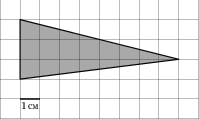 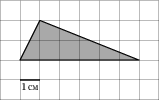 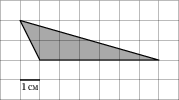 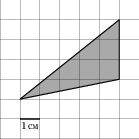 №2. Теорема:      F                                 Дано:Доказать:Доказательство:Дополнительное построениеSABCD=…SABC=…SADC=…Сравните AF и CESABCD= SABC+ SADC= … (подставьте значения SABC и SADC и упростите)Сделайте вывод.Если затрудняешься, изучи п.126 стр.186.№3. Найти площадь трапеции, если размер клетки 1*1 сма)	б)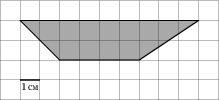 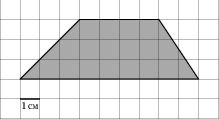 в)	г)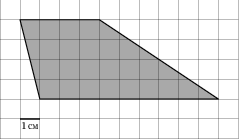 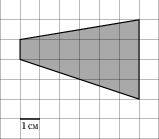 Дома: п.126 стр.186 – 187, №40,39*стр.193